Lesson					21st AprilSubject:  Powtórzenie wiadomości unit 6Podręcznik str.85Wczoraj powtarzaliśmy słówka z działu 6, a dziś zajmiemy się powtórzeniem zagadnień z gramatyki. Przed Wami trzy zadania 4, 5, 6 ze str.85. Zadania wykonaj samodzielnie a odpowiedzi wpisz do zeszytu. Zad.4 Ułóż zdania według przykładu. W każdym punkcie układasz zdanie twierdzące  i przeczące. Dla przypomnienia!  W czasie Past Simple czasownik to be (BYĆ) przyjmuje formę was/were. zad.5  Uzupełnij dialog odpowiednią formą czasownika be(być) w czasie przeszłym. Dla przypomnienia!zad.6 Ułóż pytania używając czasownika be(być) w czasie przeszłym.  Sprawdź swoje odpowiedzi 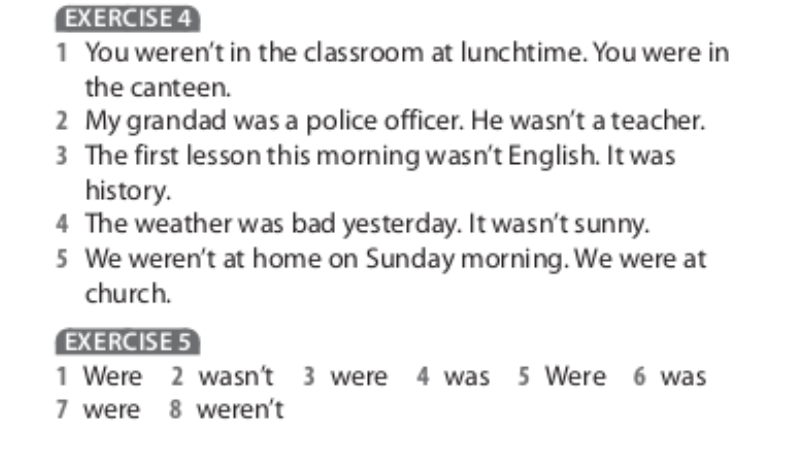 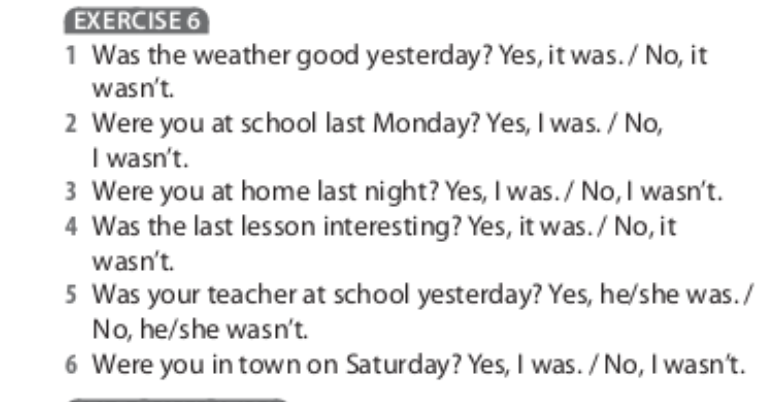 TWIERDZENIATWIERDZENIATWIERDZENIAIwasat school yesterday. Youwereat school yesterday.He/She/Itwasat school yesterday.We/You/Theywereat school yesterday.PRZECZENIAPRZECZENIAPRZECZENIAIwasn’tat school yesterday. Youweren’tat school yesterday.He/She/Itwasn’tat school yesterday.We/You/Theyweren’tat school yesterday.WAS +NOT = WASN’TWERE + NOT = WEREN’TPYTANIA I KRÓTKIE ODPOWIEDZI (pytania tworzymy przez inwersję – czasownik to be stawiamy przed osobą)PYTANIA I KRÓTKIE ODPOWIEDZI (pytania tworzymy przez inwersję – czasownik to be stawiamy przed osobą)Were you at the bank?Yes, I was./No, I wasn’tWas He/she/it at the bank? Yes, He/she/it was. / No, He/she/it wasn’tWere you ath the bank?Yes, we were./ No, we weren’tWere they at the bank?Yes, they were./ No, they weren’t